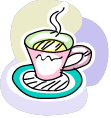 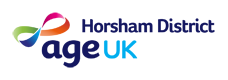 Cuppa & ChatFirst Monday of each monthMonday 7 September and 5 October 2015 Any time between 10.30 – 12 in St Saviour’s Church, ColgateWe had all ages to Cuppa & Chat last month with activities for the children on school holidays and a visit from our local PSCOs.  It was buzzing with happy chatter.Our annual charity fundraising is on - 7 September 2015,this year in aid of Age UK Horsham District.  Sarah-Jo, our Village Agent for Colgate and Rusper will have a display about how to ‘Love Later Life’.Sarah-Jo is contactable on:   07591049042   or   01403 751322.Like’ us on Facebook: Colgate and Faygate Cuppa and Chat Check out local information and events on our web site:  http://colgateandfaygate.community21.org